Umgang mit dem PC 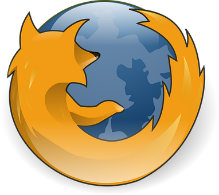 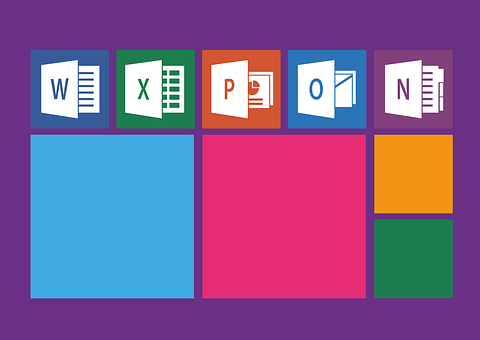 Name: ______________________________________Datum: ____________Klasse: ____________SchülerSchülerSchülerSchülerLehrerLehrerLehrerLehrerWord – Grundlagen, Internet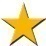 Ich kann das Textverarbeitungsprogramm Word starten und beenden.Ich kann ein neues Dokument in Word erstellen.Ich kann das Dokument speichern.Ich kann das Dokument nach dem Abspeichern schließen und auch wieder öffnen.Ich kann zwischen mehreren offenen Dokumenten wechseln.Ich kann nicht druckbare Zeichen ein- und ausblenden. Ich kenne die verschiedenen Schriftarten, -typen und -größen und kann diese in einem von mir erstellten Text einsetzen.Ich kann Textformate wie fett, kursiv, unterstrichen anwenden.Ich weiß wie ich die Textfarbe und die Texthintergrundfarbe ändern kann.Ich weiß wie ich den Text links- oder rechtsbündig, zentriert oder im Blocksatz darstellen kann.Ich weiß wie ich Text kopieren oder ausschneiden und wieder einfügen oder verschieben kann.Ich weiß wie ich die Seitenränder eines Dokumentes bearbeiten kann.Ich kann das Seitenformat von Hoch- auf Querformat und umgekehrt ändern.Ich kann die Kopf- und Fußzeile einfügen und verwenden.Ich weiß wie Aufzählungszeichen eingesetzt werden.Ich weiß wie Nummerierungen eingesetzt werden.Ich kann Formen einfügen und bearbeiten.Ich kann WordArt einfügen und formatieren.Ich kann ein erstelltes Dokument richtig ausdrucken.Ich kann das Internet zielgerichtet nutzen.Ich kann Informationen aus dem Internet entnehmen.Ich kann Bilder aus dem Internet kopieren und in Word einfügen.Ich kann die Größe eines Bildes verändern.Ich kann ein Bild drehen.Ich weiß wie man ein Bild zuschneidet.Ich kann das Bild passend formatieren.Ich bin unsicher und muss noch viel üben!Ich kann es in Ansätzen, muss aber noch üben!Ich kann es meist sicher!Ich kann es sicher!